The Sacajawea Audubon Kestrel Nest Box Project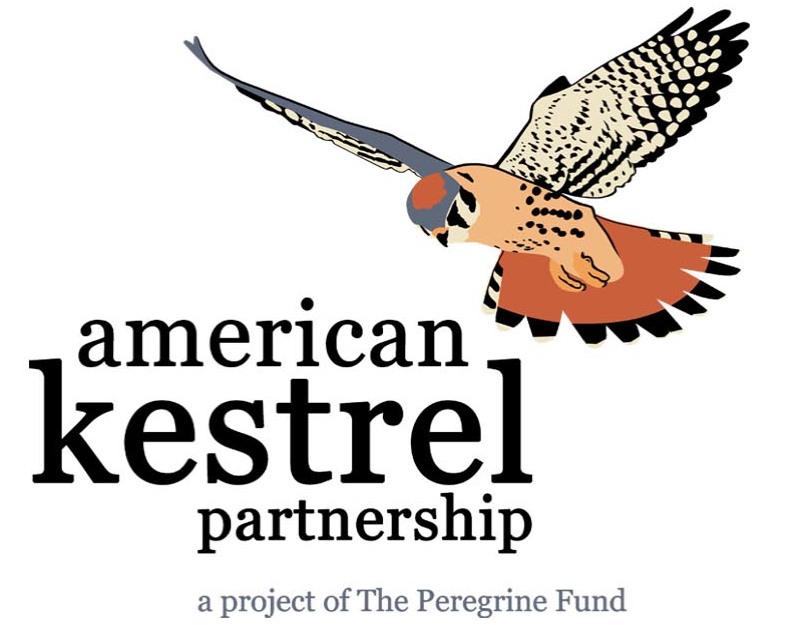 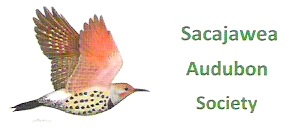 A Partnership of Sacajawea Audubonand the American Kestrel Partnership
Installing Nest Boxes:Install boxes in an open grassy area where rodents and grasshoppers are likely prey.  Look for open dry grasslands, meadows, grassy pastures, and sage-steppe habitat.  Avoid alfalfa hayfields or tall lush grass which will get too tall for kestrels to hunt in.  Avoid forested areas, but a box can be placed on the edge of a patch of trees if it is facing out to open grassland.  Boxes can be mounted on poles, posts, trees, or the sides of buildings.  Mount the box at least 6 feet high, preferably 9-12 feet high.   Fence posts can be used by attaching a 2x4 to extend the height of the post.  If you want to use a utility pole you should first get permission from the utility company. Use 3" wood screws for mounting.Ideally a box should not face the prevailing west winds which could blow in precipitation.  If installing near a road, face the hole away from the road so fledglings don't fly out into traffic.Place 2-3” of wood shavings, not sawdust, in the bottom of a box for bedding (Pine or aspen are best.  Do not use cedar shavings).Maintaining Nest Boxes:Clean boxes each year in the fall or early spring.  Throw out dirty wood shavings and old nests including those built by song birds.  Add 2-3 inches of clean wood shavings for bedding if needed.  Monitoring Nest Boxes:Be a citizen scientist and monitor the boxes each year throughout the spring and into summer.  At a minimum, please monitor once there are eggs, and then check again within 30 days for nestlings.  You can report findings in one of two ways:Be a part of the Sacajawea Audubon Kestrel Nest Box Project and make arrangements to report your information to Paulette Epple, the project director pauletteepple@sacajaweaaudubon.org or call 406-580-6186.  All data gets recorded with the American Kestrel Partnership. Become a partner of the American Kestrel Partnership at http://kestrel.peregrinefund.org.  Download monitoring instructions and submit your data directly to them for use in research.